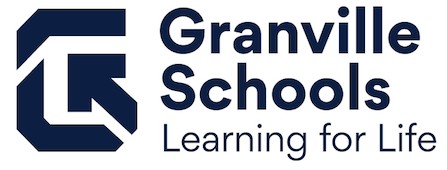 GRANVILLE EXEMPTED VILLAGE SCHOOL DISTRICTBOARD OF EDUCATIONJuly 9, 20211:00 pmAGENDA	Call to OrderPledge of AllegiancePresident’s WelcomeRoll CallDr. Cornman______ Mr. Miller ___ ___Ms. Deeds _______Mr. Wolf ______Ms. Shaw______5.	Approval of AgendaDr. Cornman______ Mr. Miller ___ ___Ms. Deeds _______Mr. Wolf ______Ms. Shaw______6.	Staff ReportJune Monthly Financial Report – Brittany Treolo7.	Public Comments	This meeting is a meeting of the Board of Education in public for the purpose of conducting the School District’s business and is not to be considered a public community meeting.  There is a time for public participation during the meeting as indicated in the agenda.  	See Board Policy No. 0169.1 – Public Participation at Board Meetings.8.	Action Agenda8.01   Approval of Board Policy	Superintendent recommends:	Motion:	Approval to add Juneteenth as a new Federal holiday for all 12 month employees.  Dr. Cornman______ Mr. Miller ___ ___Ms. Deeds _______Mr. Wolf ______Ms. Shaw______8.02	Approval to Rescind Board Policies	Superintendent recommends:	Motion:	Approval to rescind the following Board Policies effective immediately:EBEA, Use of Face CoveringsDr. Cornman______ Mr. Miller ___ ___Ms. Deeds _______Mr. Wolf ______Ms. Shaw______9.	Consent Agenda9.01	Approval of Routine Business by Consent	The Superintendent recommends the acceptance of the following consent items.A.	Adoption of Minutes:Adopt the minutes of the Regular Meeting of the Board of Education held on Monday, June 21, 2021. (Attachment)B.	Employment:		1.	Supplemental Contracts for the 2021-2022 School YearSuperintendent recommends employment of the following supplemental contract(s) pending verification of all licensure requirements and BCII/FBI criminal records check.		Group 0					Name	 	Head Football					Wesley Schroeder		Group 1		Head Cheerleading				Katie Noble		Group 2			Head Field Hockey				Richard Semer		Head Girls Tennis				Rick Corder		Head Cross Country				Ross Hartley		Group 3		Assistant Volleyball				Alexandra Keith 		Group 4		Assistant HS Cross Country			Chrisi Rogerson		Assistant Field Hockey				Tara Parsley		Assistant Field Hockey				Bobbi Seidell		Assistant Girls Tennis				Rick Corder		Group 5		MS Cross Country				Renee Haley		MS Cheerleading (.50)				Rachael Morris		Soccer Site Manager (1.25)			Tiera CramerSubstitute Teachers/Aide/Secretary Contracts for the 2021-2022 School Year. Superintendent recommends employment of the following substitute contract(s) pending verification of all licensure requirements and BCI/FBI criminal records checks.  Ron BowmanSusan KornidesRyan BerryJordi WallaceDanute LawrenceRenee MillsWendy TorrenceSandra LipstreuBarbara BlatterRita BaldwinTammy BreymaierAshton GillSandra DotyCatherine MastersTimothy DavisonJill DunhamMike SobulSubstitute Nurse Contracts for the 2021-2022 School Year. Superintendent recommends employment of the following substitute nurse contract(s) pending verification of all licensure requirements and BCI/FBI criminal records checks.  Renee MillsSubstitute Bus Drivers for the 2021-2022 School Year. Superintendent recommends employment of the following substitute bus drivers pending verification of all licensure requirements and BCI/FBI criminal records checks.  Kim ClaryDeana KillworthLarry HolbrookJoe LiffMary GlickDave StewartSubstitute Van Driver(s) for the 2021-2022 School Year. Superintendent recommends employment of the following substitute van drivers pending verification of all licensure requirements and BCI/FBI criminal records checks.  Marvin Bright6.   Certified Staff Contracts for the 2021-2022 School YearSuperintendent recommends employment of the following certified contract(s) pending verification of all licensure requirements and BCII/FBI criminal records check.Abigail Walters, GMS School Counselor, a one-year contract starting August 12, 2021 for the 2021-2022 school year.  Blake Marlowe, School Psychologist, a one-year contract starting August 12, 2021 for the 2021-2022 school year.  7.   Volunteers for the 2021-2022 School YearSuperintendent recommends the following volunteer position(s) pending verification of all licensure requirements,  and BCII/FBI criminal record checks.    Josh Grischow, Assistant Boys Soccer.8.   Star Employees for the 2021-2022 School YearSuperintendent recommends employment of the following Star employee(s) pending verification of BCII/FBI criminal records check.Lauren LawColin Voorhis9.  Kindergarten Bus Routes for the 2021-2022 School Year	Superintendent recommends employment of the following kindergarten bus route contract(s) pending verification of all licensure requirements, years of experience calculations, and BCII/FBI criminal record checks.  Alisa Charon, a one-year contract, effective August 12, 2021 for the 2021-2022 school year.Kim Winters, a one-year contract, effective August 12, 2021 for the 2021-2022 school year. Korena Broseus, a one-year contract, effective August 12, 2021 for the 2021-2022 school year. 10.   Extended School Year (ESY) Contracts for the Summer of 2021Superintendent recommends employment of the following Extended School Year (ESY) position(s) pending verification of all licensure requirements, years of experience calculations and BCII/FBI criminal record checks.  Laura Whittington, Athletic Secretary, 5 days.  Blake Marlowe, School Psychologist, 10 days. 11.   ResignationsSuperintendent submits with appreciation of service:Matthew Thompson, Assistant Marching Band Director, effective immediately the 2021-2022 school year 12.   RetirementsSuperintendent submits with appreciation of service:Nancy Rapp, GIS Science Teacher, effective June 1, 2021.  Dr. Cornman______ Mr. Miller ___ ___Ms. Deeds _______Mr. Wolf ______Ms. Shaw______End of Consent Agenda										10.	Finances10.01	Financial Statements		Treasurer recommends:	Motion:	Approval of the June, 2021 financial report. Dr. Cornman______ Mr. Miller ___ ___Ms. Deeds _______Mr. Wolf ______Ms. Shaw______10.02 Resolution to Approve Return of Fund Advances                                Treasurer recommends:                Motion:             Approval of the resolution for FY21 year-end return of fund advances in the amount of $468,435.71 to the general fund from the following reimbursement based grant funds:                                                                Fund 461 High Schools That Work                             $    2,201.87                                                                Fund 507 ESSER                                                                $    400,000.00                                                                Fund 516 IDEA-B                                                              $    40,000.00                                                                Fund 572 Title I                                                                 $    6,000.00                                                                Fund 590 Title II-A                                                           $    20,000.00                                                                Fund 599 Title IV                                                              $    233.84Dr. Cornman _____ Mr. Miller _______ Ms. Deeds _____ Mr. Wolf  ______ Ms. Shaw______11.	Adjournment		Motion:	To adjourn.Dr. Cornman______ Mr. Miller ___ ___Ms. Deeds _______Mr. Wolf ______Ms. Shaw______Public Participation at Board MeetingsThe Board of Education recognizes the value to school governance of public comment on educational issues and the importance of allowing members of the public to express themselves on school matters of community interest. In order to permit the fair and orderly expression of such comment, the Board shall provide a period for public participation at every regular meeting of the Board and shall publish rules to govern such participation in Board meetings. The presiding officer of each Board meeting at which public participation is permitted shall administer the rules of the Board for its conduct. The presiding officer shall be guided by the following rules:A.	Public participation shall be permitted as indicated on the agenda.B.	Anyone having a legitimate interest in the actions of the Board may participate during 	the public portion of a meeting.C.	Participants must be recognized by the presiding officer and will be requested to preface their comments by an announcement of their name, address, and group affiliation, if and when appropriate.D.	Each statement made by a participant shall be limited to approximately three (3) minutes duration.  E.	All statements shall be directed to the presiding officer; no person may address or 	question Board members individually.F.	Tape or video recordings are permitted, providing the person operating the recorder has received approval from the Superintendent prior to the Board meeting and agrees to the placement of the equipment and to abide by the following conditions: 1) no obstructions are created between the Board and the audience; 2) no interviews are conducted in the meeting room while the Board is in session; 3) no commentary, adjustment of equipment, or positioning of operators is made that would distract either the Board or members of the audience while the Board is in session.G.	The presiding officer may 1) interrupt, warn, or terminate a participant’s statement when the statement is too lengthy, personally directed, abusive, obscene, or irrelevant; 2) request any individual to leave the meeting when that person does not observe reasonable decorum; 3) request the assistance of law enforcement officers in the removal of a disorderly person when that person’s conduct interferes with the orderly progress of the meeting; 4) call for a recess or an adjournment to another time when the lack of public decorum so interferes with the orderly conduct of the meeting as to warrant such action. H.	The portion of the meeting during which the participation of the public is invited shall be 	limited to approximately thirty (30) minutes at the beginning of the meeting early in the 	agenda.  From Granville Exempted Village Schools ByLaws and Policies No. 0169.1